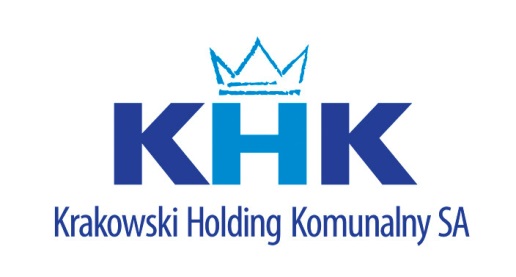 Krakowski Holding Komunalny Spółka Akcyjna w Krakowieul. Jana Brożka 3, 30-347 Krakówtel. 12 2691510, fax 12 395 77 20, e-mail: przetargi@khk.krakow.plSpecyfikacja istotnych warunków zamówienia na:Dostawa samochodu dostawczego dla Krakowskiego Holdingu Komunalnego S.A. w Krakowie- zamówienie powtórzoneSZP-271-PN-28/2020Dokument zmodyfikowany w dniu 24.11.2020 r.Kraków, dnia …………….. 2020						Zatwierdzam: Marcin KandeferCzłonek Zarządu KHK S.A.Pełnomocnik ds. Zamówień PublicznychZAMAWIAJĄCY:Krakowski Holding Komunalny Spółka Akcyjna w Krakowie, ul. Jana Brożka 3, 30-347 Kraków;Mail: przetargi@khk.krakow.pl Strona internetowa Zamawiającego prowadzącego postępowanie: https://khk.krakow.pl/pl/bip/ogloszenia-i-przetargi/zamowienia-publiczne/ oraz https://platformazakupowa.pl/pn/khkTRYB UDZIELENIA ZAMÓWIENIA:Postępowanie prowadzone jest na podstawie ustawy Prawo zamówień publicznych (Dz. U z 2019 poz. 1843 z późn. zm.), zwaną dalej PZP, w trybie przetargu nieograniczonego. Wartość zamówienia nie przekracza kwot określonych w przepisach wydanych na podstawie art. 11 ust. 8 ustawy PZP. Zamówienie jest częścią innego zamówienia.OPIS PRZEDMIOTU ZAMÓWIENIA:Przedmiotem zamówienia jest dostawa samochodu dostawczego dla potrzeb Zamawiającego.Szczegółowy opis przedmiotu zamówienia stanowi załącznik 1 do SIWZ.Miejsce dostarczenia samochodu: ul. Giedroycia 23,  Kraków.Zamawiający nie dopuszcza składania ofert częściowych.Kody CPV:   34130000-8 - Pojazdy silnikowe do transportu towarów.TERMIN WYKONANIA ZAMÓWIENIA:Przedmiot zamówienia zostanie zrealizowany w terminie ustalonym z Zamawiającym, maksymalnie 20 tygodni 
od dnia podpisania umowy.WARUNKI UDZIAŁU W POSTĘPOWANIU I PODSTAWY WYKLUCZENIA:O udzielenie zamówienia mogą ubiegać się wykonawcy, którzy:nie podlegają wykluczeniu - zgodnie z pkt 5.2.spełniają warunki udziału w postępowaniu – zgodnie z pkt. 5.3.WARUNKI WYKLUCZENIA WYKONAWCÓW:Z postępowania wyklucza się wykonawcę wobec którego zachodzą przesłanki wykluczenia z postępowania określone w art. 24 ust. 1. Wykonawca, który podlega wykluczeniu na podstawie art. 24 ust. 1 pkt 13,14, 16-20 PZP, może przedstawić dowody na to, że podjęte przez niego środki są wystarczające do wykazania jego rzetelności, na zasadach określonych w art. 24 ust. 8 i 9 PZP. W przypadku wspólnego ubiegania się o udzielenie zamówienia żaden z Wykonawców nie może podlegać wykluczeniu z postępowania. W przypadku korzystania przez Wykonawcę z zasobów innego podmiotu na zasadach określonych w pkt 5.3.2, podmiot ten także nie może podlegać wykluczeniu z postępowania.Zamawiający może wykluczyć wykonawcę na każdym etapie postępowania o udzielenie zamówienia. WARUNKI UDZIAŁU W POSTĘPOWANIU:O udzielenie zamówienia może ubiegać się wykonawca który:spełnia warunki dotyczące kompetencji lub uprawnień do prowadzenia określonej działalności tj.: Zamawiający nie precyzuje;spełnia warunki dotyczące sytuacji ekonomicznej lub finansowej tj.: Zamawiający nie precyzuje;spełnia warunki dotyczące zdolności technicznej lub zawodowej tj.:Zamawiający nie precyzuje;Szczególny sposób spełniania przez wykonawców wspólnie ubiegających się o udzielenie zamówienia warunków udziału w postępowaniu: brak.Zamawiający dopuszcza możliwość polegania na zdolnościach technicznych lub zawodowych innych podmiotów na zasadach i po spełnieniu przez wykonawcę obowiązków określonych w art. 22a PZP, tj.:Wykonawca, który polega na zdolnościach innych podmiotów, musi udowodnić zamawiającemu, że realizując zamówienie, będzie dysponował niezbędnymi zasobami tych podmiotów, w szczególności przedstawiając zobowiązanie tych podmiotów do oddania mu do dyspozycji niezbędnych zasobów na potrzeby realizacji zamówienia.Zobowiązanie podmiotu trzeciego ma precyzować w szczególności: zakres dostępnych wykonawcy zasobów innego podmiotu, sposób wykorzystania zasobów innego podmiotu przez wykonawcę przy wykonywaniu zamówienia, zakres i okres udziału innego podmiotu w wykonywaniu zamówienia oraz czy podmiot ten zrealizuje roboty lub usługi, których wskazane zdolności dotyczą.Zamawiający będzie oceniał czy udostępniane wykonawcy przez inne podmioty zdolności techniczne lub zawodowe, pozwalają na wykazanie przez wykonawcę spełniania warunków udziału w postępowaniu oraz będzie badał, czy nie zachodzą wobec tego podmiotu podstawy wykluczenia, o których mowa w pkt 5.2. SIWZ. W odniesieniu do warunków dotyczących doświadczenia, wykonawcy mogą polegać na zdolnościach innych podmiotów, jeśli podmioty te zrealizują dostawy, do realizacji których te zdolności są wymagane.Ocena spełniania warunków udziału w postępowania i przesłanek wykluczenia dokonywana będzie w formule „spełnia - nie spełnia”, w oparciu o oświadczenia i dokumenty, o których mowa w pkt 6. Zamawiający zastrzega, iż najpierw dokona czynności oceny ofert, a następnie badania, czy wykonawca, którego oferta została oceniona jako najkorzystniejsza nie podlega wykluczeniu oraz spełnia warunki udziału w postępowaniu.WYKAZ OŚWIADCZEŃ I DOKUMENTÓW WYMAGANYCH OD WYKONAWCY W TOKU POSTĘPOWANIA, W TYM POTWIERDZAJĄCYCH BRAK PODSTAW DO WYKLUCZENIA, SPEŁNIANIE WARUNKÓW UDZIAŁU W POSTĘPOWANIU ORAZ SPEŁNIANIE PRZEZ OFEROWANY PRZEDMIOT ZAMÓWIENIA WYMAGAŃ ZAMAWIAJĄCEGO:Do oferty każdy wykonawca zobowiązany jest dołączyć:Dokumenty z których wynika umocowanie do składania oświadczeń woli w imieniu wykonawcy (przynajmniej do złożenia oferty) – np. odpis z Krajowego Rejestru Sądowego lub CEIDG (o ile dotyczy). Jeżeli wykonawca działa przez pełnomocnika należy dodatkowo załączyć stosowne pełnomocnictwo dla danej osoby. Wypełniony:formularz ofertowy - stanowiący załącznik nr 2 do SIWZAktualne na dzień składania ofert oświadczenie w zakresie potwierdzającym:brak podstaw do wykluczenia wykonawcy w zakresie określonym w pkt 5.2. SIWZ;Wzór oświadczenia, o którym mowa w pkt 6.1.3. SIWZ do ewentualnego wykorzystania stanowi załącznik nr 4 do SIWZ. Zamawiający przypomina o obowiązku wynikającym z art. 24 ust. 11 PZP – tj. obowiązku przekazania przez wykonawcę w terminie 3 dni od zamieszczenia na stronie internetowej informacji, o której mowa w art. 86 ust. 5 PZP, oświadczenia o przynależności lub braku przynależności do tej samej grupy kapitałowej, o której mowa w art. 24 ust. 1 pkt 23 PZP. Wraz ze złożeniem oświadczenia, wykonawca może przedstawić dowody, że powiązania z innym wykonawcą nie prowadzą do zakłócenia konkurencji w postępowaniu o udzielenie zamówienia. W przypadku składania oferty wspólnej wskazane oświadczenie przedłożyć musi każdy z Wykonawców wspólnie ubiegających się o udzielenie zamówienia. Dokumenty te należy złożyć w formie pisemnej, we wskazanym terminie, w siedzibie Zamawiającego. Dokumenty składane przez wykonawcę, którego oferta zostanie najwyżej oceniona (składane na wezwanie Zamawiającego):Zamawiający po dokonaniu czynności badania i oceny ofert wezwie wykonawcę, którego oferta zostanie najwyżej oceniona do złożenia w terminie min. 5 dni aktualnych na dzień ich złożenia, oświadczeń i dokumentów potwierdzających okoliczności o których mowa w pkt 5.3 SIWZ, które to dokumenty wymienione są poniżej .Oświadczenia i dokumenty potwierdzające spełnianie warunków udziału w postępowaniu przez wykonawcę: brakOświadczenia i dokumenty potwierdzające brak podstaw do wykluczenia wykonawcy: brak.Oświadczenia i dokumenty potwierdzające spełnianie przez oferowane usługi i dostawy wymagań określonych przez Zamawiającego: Materiały firmowe – np. foldery, katalogi, karty charakterystyki, instrukcja lub/i wyciąg z instrukcji, dokumentacja techniczna, świadectwa rejestracji, oświadczenia producenta – potwierdzające, że oferowany towar jest zgodny z opisem przedmiotu zamówienia oraz potwierdzające wszystkie oferowane parametry (Zamawiający prosi o zaznaczenie w złożonych materiałach firmowych zapisów potwierdzających spełnienie wymaganych parametrów, z dopisaniem części zamówienia i punktu z załącznika nr 1 do specyfikacji, w którym został opisany potwierdzony parametr).oświadczenia Wykonawcy w zakresie zapewnienia autoryzowanego serwisu gwarancyjnego – jako dokumentu potwierdzającego spełnianie przez oferowane dostawy wymagań Zamawiającego;Forma dokumentów:Dokumenty, o których mowa w pkt 6.1.1. SIWZ wykonawca składa w formie pisemnej (oryginał) lub kopii poświadczonych za zgodność z oryginałem przez notariusza (dotyczy pełnomocnictwa) lub kopii poświadczonych za zgodność z oryginałem przez wykonawcę (dotyczy kopii wyciągów z odpowiednich rejestrów).Dokument, o których mowa w pkt 6.1.2. SIWZ wykonawca składa w formie pisemnej (oryginał).Pozostałe oświadczenia, o których mowa powyżej dotyczące wykonawcy i innych podmiotów składane są w formie pisemnej (oryginał).Dokumenty wymienione w pkt 6.3.4. SIWZ wykonawca składa w formie pisemnej (oryginał) lub kopii poświadczonych za zgodność z oryginałem przez wykonawcęPoświadczenia za zgodność z oryginałem dokonuje odpowiednio wykonawca, lub inny podmiot, w zakresie dokumentów, które każdego z nich dotyczą.Poświadczenie za zgodność z oryginałem następuje w formie pisemnej lub w formie elektronicznej.Dokumenty sporządzone w języku obcym są składane wraz z tłumaczeniem na język polski.Zamawiający dopuszcza sytuację, gdy wszystkie dokumenty składa się w formie elektronicznej: w tym formularz oferty i wszystkie oświadczenia składane są w oryginale (plik elektroniczny podpisany kwalifikowanym podpisem elektronicznym), zaś pozostałe dokumenty składane są w oryginale (plik elektroniczny podpisany kwalifikowanym podpisem elektronicznym) lub kopii poświadczonej elektronicznie za zgodność z oryginałem przez notariusza (dotyczy pełnomocnictwa) lub wykonawcę (w określonych przypadkach – podwykonawcę lub podmiot trzeci).Poświadczenie za zgodność z oryginałem może nastąpić w formie elektronicznej.Zgodnie z § 5 Rozporządzenia Prezesa Rady Ministrów z dnia 27 czerwca 2017 r. w sprawie użycia środków komunikacji elektronicznej w postępowaniu o udzielenie zamówienia publicznego oraz udostępniania i przechowywania dokumentów elektronicznych:„1.  Jeżeli oryginał dokumentu lub oświadczenia, o których mowa w art. 25 ust. 1 ustawy, lub inne dokumenty lub oświadczenia składane w postępowaniu o udzielenie zamówienia, nie zostały sporządzone w postaci dokumentu elektronicznego, wykonawca może sporządzić i przekazać elektroniczną kopię posiadanego dokumentu lub oświadczenia.2.  W przypadku przekazywania przez wykonawcę elektronicznej kopii dokumentu lub oświadczenia, opatrzenie jej kwalifikowanym podpisem elektronicznym przez wykonawcę albo odpowiednio przez podmiot, na którego zdolnościach lub sytuacji polega wykonawca na zasadach określonych w art. 22a ustawy, albo przez podwykonawcę jest równoznaczne z poświadczeniem elektronicznej kopii dokumentu lub oświadczenia za zgodność z oryginałem.3.  W przypadku przekazywania przez wykonawcę dokumentu elektronicznego w formacie poddającym dane kompresji, opatrzenie pliku zawierającego skompresowane dane kwalifikowanym podpisem elektronicznym jest równoznaczne z poświadczeniem przez wykonawcę za zgodność z oryginałem wszystkich elektronicznych kopii dokumentów zawartych w tym pliku, z wyjątkiem kopii poświadczonych odpowiednio przez innego wykonawcę ubiegającego się wspólnie z nim o udzielenie zamówienia, przez podmiot, na którego zdolnościach lub sytuacji polega wykonawca, albo przez podwykonawcę.”Jeżeli ofertę składają Wykonawcy wspólnie ubiegający się o udzielenie zamówienia, oświadczenia i dokumenty, o których mowa w pkt 6.1.1, 6.1.3, 6.2 i 6.3.3 składa każdy z takich Wykonawców, z wyjątkiem dokumentów, o których mowa w pkt 6.3.2 i 6.3.4, które składa ten spośród tych Wykonawców, który spełnia odpowiednie warunki udziału w postępowaniu.Jeżeli Wykonawca polega na zdolnościach technicznych innego podmiotu w celu potwierdzenia spełniania warunków udziału w postępowaniu (zgodnie z pkt 5.3.2), oświadczenia i dokumenty, o których mowa w pkt 6.1.1 oraz 6.3.3 składa każdy z takich podmiotów., Dokumenty, o których mowa w pkt 6.3.2, które składa ten spośród tych podmiotów, który spełnia odpowiednie warunki udziału w postępowaniu.Ponadto wraz z ofertą Wykonawca składa dowody, że będzie dysponował niezbędnymi zasobami tego podmiotu, 
w szczególności zobowiązanie tego podmiotu do oddania mu do dyspozycji niezbędnych zasobów na potrzeby realizacji zamówienia. Dowody mają precyzować w szczególności: zakres dostępnych wykonawcy zasobów innego podmiotu, sposób wykorzystania zasobów innego podmiotu przez wykonawcę przy wykonywaniu zamówienia, zakres 
i okres udziału innego podmiotu w wykonywaniu zamówienia oraz czy podmiot ten zrealizuje roboty lub usługi, których wskazane zdolności dotyczą.INFORMACJE O SPOSOBIE POROZUMIEWANIA SIĘ ZAMAWIAJĄCEGO Z WYKONAWCAMI ORAZ PRZEKAZYWANIA OŚWIADCZEŃ I DOKUMENTÓW, A TAKŻE WSKAZANIE OSÓB UPRAWNIONYCH DO POROZUMIEWANIA SIĘ Z WYKONAWCAMI: Oświadczenia, wnioski, zawiadomienia oraz informacje Zamawiający i Wykonawcy przekazują pisemnie (na adres wskazany w pkt 11.1 SIWZ)  lub elektronicznie poprzez: https://platformazakupowa.pl/pn/khk (wyjątkowo na adres mailowy: przetargi@khk.krakow.pl.Każda ze stron na żądanie drugiej, niezwłocznie potwierdza fakt otrzymania oświadczeń, wniosków, zawiadomień lub informacji.Osobą uprawnioną do porozumiewania się z wykonawcami jest: Elżbieta Kurek, e-mail: przetargi@khk.krakow.pl.Zamawiający zwraca uwagę, że przepisy ustawy nie przewidują telefonicznej formy kontaktu z Wykonawcami w żadnej sprawie. Właściwą formą kontaktu z Zamawiającym jest forma mailowa. WYMAGANIA DOTYCZĄCE WADIUM:Oferta zawierająca całość przedmiotu zamówienia powinna być zabezpieczona wadium w wysokości: 1.500,00 zł (tysiąc pięćset złotych 00/100)Wadium wnosi się przed upływem terminu składania ofert w następujących formach:pieniądzu,poręczeniach bankowych lub poręczeniach spółdzielczej kasy oszczędnościowo – kredytowej, z tym że poręczenie kasy jest zawsze poręczeniem pieniężnym,gwarancjach bankowych,gwarancjach ubezpieczeniowych,poręczeniach udzielanych przez podmioty, o których mowa w art. 6b ust. 5 pkt 2 ustawy z dnia 9 listopada 2000 roku – o utworzeniu Polskiej Agencji Rozwoju Przedsiębiorczości (Dz. U. Nr 109, poz. 1158 ze zm.).Uwaga: Wadium wnoszone w formie gwarancji bankowej, gwarancji ubezpieczeniowej, poręczenia bankowego, poręczenia spółdzielczej kasy oszczędnościowo – kredytowej powinno zawierać następujące elementy:określenie terminu obowiązywania poręczenia lub gwarancji przez cały okres związania ofertą;określenie kwoty poręczenia lub gwarancji;wskazanie gwaranta poręczenia lub gwarancji;wskazanie beneficjenta poręczenia lub gwarancji;zapis, iż poręczyciel / gwarant zobowiązuje się bezwarunkowo tj. na pierwsze żądanie, do zapłaty pełnej 
kwoty zabezpieczenia na rzecz beneficjenta,nieodwołalność poręczenia lub gwarancji,W przypadku wniesienia wadium w formie pieniężnej należy je wpłacić przelewem na konto Zamawiającego:Nazwa banku: Pekao S.A.Numer konta: 44 1240 6292 1111 0010 6664 4205(IBAN: PL 44 1240 6292 1111 0010 6664 4205, SWIFT: PKOPPLPW)powołując się na nazwę postępowania, nr sprawy oraz podając nazwę banku i numer swojego konta, na które należy zwrócić wadium.Za skuteczne wniesione wadium w pieniądzu, Zamawiający uważa wadium, które w oznaczonym terminie (przed upływem terminu składania ofert lub wniosków) znajdzie się na rachunku bankowym Zamawiającego (decyduje data uznania rachunku Zamawiającego).Oryginalne dokumenty wadium należy złożyć w oddzielnej kopercie w tym samym miejscu w którym składana jest oferta lub wniosek.  Potwierdzone „za zgodność z oryginałem” kopie dokumentów należy dołączyć do oferty (nie dotyczy polecenia przelewu).Zamawiający dopuszcza złożenie wadium w kilku formach przy jednoczesnym spełnieniu powyższych obowiązków. UWAGA: Zamawiający dopuszcza możliwość złożenia wadium w formie innej niż pieniężnej - w postaci papierowej ( w przypadku składania oferty w sposób papierowy) lub elektronicznej (w przypadku oferty w postaci elektronicznej) w oryginale (tzn. oryginał dokumentu podpisany przez gwaranta kwalifikowanym podpisem elektronicznym). W takim przypadku wadium musi być potwierdzone stosownym dokumentem podpisanym przez gwaranta kwalifikowanym podpisem elektronicznym, który należy dołączyć do zaszyfrowanej oferty lub wnieść w oryginale w postaci elektronicznej zgodnie z zasadami komunikacji określonymi w SIWZ przed upływem terminu składania ofert. W przypadku gwarancji papierowej gwarancja składana jest wraz z ofertąTERMIN ZWIĄZANIA OFERTĄ:Wykonawca jest związany ofertą przez okres: 30 dni (trzydziestu dni) od dnia, w którym upływa termin składania ofert.OPIS SPOSOBU PRZYGOTOWANIA OFERTY:Wykonawca może złożyć tylko jedną ofertę sporządzoną zgodnie z  wymaganiami ustawy oraz postanowieniami niniejszej SIWZ.Oferta musi być sporządzona w języku polskim. Zamawiający żąda, aby wszystkie dokumenty sporządzone w języku obcym, były składane wraz z tłumaczeniem na język polski, poświadczonym przez wykonawcę. Oferta musi być sporządzona: w formie pisemnej: na maszynie do pisania, komputerze lub nieścieralnym atramentem. Oferta powinna być podpisana przez uprawnionego/uprawnionych lub upoważnionego/upoważnionych przedstawiciela/przedstawicieli Wykonawcy, zgodnie z zasadami reprezentacji określonymi we właściwym rejestrze (osoba 
z prawem reprezentacji Wykonawcy i zaciągania zobowiązań w odpowiedniej wysokości). Jeżeli ofertę podpisuje pełnomocnik Wykonawcy, należy dołączyć pełnomocnictwo przynajmniej do podpisania oferty w postępowaniu o udzielenie zamówienia.Zaleca się, aby wszystkie strony były zszyte we wskazanej przez wykonawcę kolejności, w sposób zapobiegający możliwości dekompletacji zawartości oferty.Zaleca się, aby każda kolejna zapisana strona była opatrzona kolejnym numerem, wg wzoru: kolejny numer strony/liczba wszystkich stron.Wszelkie miejsca, w których Wykonawca naniósł zmiany lub dokonał skreśleń, winny być parafowane przez osobę/osoby podpisujące ofertę.W przypadku, gdy oferta zawiera informacje, stanowiące tajemnicę przedsiębiorstwa w rozumieniu przepisów o zwalczaniu nieuczciwej konkurencji, Wykonawca winien w sposób nie budzący wątpliwości zastrzec nie później niż w terminie składania ofert, które spośród zawartych informacji stanowią tajemnicę przedsiębiorstwa i nie mogą być one udostępniane. Informacje te winny być umieszczone w osobnej wewnętrznej kopercie, odrębnie od pozostałych składników oferty. UWAGA: Na wykonawcy ciąży obowiązek wykazania, iż zastrzeżone informacje stanowią tajemnice przedsiębiorstwa, pod rygorem uznania zastrzeżenia za nieskuteczne. Oferta musi być złożona w sposób uniemożliwiający zapoznanie się z treścią przed upływem terminu otwarcia ofert; zaleca się, aby Wykonawca opisał kopertę z dokumentami w następujący sposób:OFERTA NA Dostawa samochodu dostawczego dla Krakowskiego Holdingu Komunalnego S. A. w Krakowie- zamówienie powtórzone SZP-271-PN-28/2020Nie otwierać przed dniem 27.11.2020 r. godz. 11:15	oraz będzie posiadać nazwę i adres Wykonawcy.Wykonawca może, przed upływem terminu składania ofert, zmienić ofertę, przez złożenie pisemnego powiadomienia przygotowanego, opieczętowanego i oznaczonego zgodnie z postanowieniami pkt 10.9., przy czym koperta zewnętrzna będzie dodatkowo zawierała oznaczenie „ZMIANA”.Wykonawca ma prawo, przed terminem składania ofert, wycofać ofertę poprzez złożenie pisemnego powiadomienia przygotowanego, opieczętowanego i oznaczonego zgodnie z postanowieniami pkt 10.9., przy czym koperta zewnętrzna będzie dodatkowo zawierała oznaczenie „WYCOFANIE”.UWAGA: Zamawiający dopuszcza możliwość złożenia oferty w formie elektronicznej:Ofertę wraz z wymaganymi dokumentami należy umieścić na Platformie pod adresem: https://platformazakupowa.pl/pn/khk na stronie dotyczącej niniejszego postępowania. Oferta powinna być:sporządzona zgodnie z treścią niniejszej SIWZ,złożona w formie elektronicznej za pośrednictwem platformazakupowa.pl, zgodnie z instrukcją dla Wykonawców dostępną na stronie internetowej pod adresem:  https://platformazakupowa.pl/strona/45-instrukcje,podpisana kwalifikowanym podpisem elektronicznym przez osobę/osoby upoważnioną/upoważnione.Na ofertę składa się formularz ofertowy oraz pozostałe dokumenty, które Wykonawca chce dołączyć do formularza ofertowego. W przypadku chęci przekazania wraz z formularzem ofertowym również innych dokumentów, pliki z takimi dokumentami należy zamieścić za pośrednictwem Platformy oraz podpisać kwalifikowanym podpisem elektronicznym przez osobę/osoby upoważnioną/upoważnione.Po wypełnieniu Formularza składania oferty lub wniosku i załadowaniu wszystkich wymaganych załączników należy kliknąć przycisk „Przejdź do podsumowania”. W procesie składania oferty za pośrednictwem platformy Wykonawca powinien złożyć podpis bezpośrednio na dokumencie przesłanym za pośrednictwem Platformy. Złożenie podpisu na platformie na etapie podsumowania ma charakter nieobowiązkowy, jednak pozwala zweryfikować ważność podpisu przed złożeniem oferty.Za datę przekazania oferty przyjmuje się datę jej przekazania w systemie (platformie) w drugim kroku składania oferty poprzez kliknięcie przycisku “Złóż ofertę” i wyświetlenie się komunikatu, że oferta została zaszyfrowana i złożona.Zgodnie z art. 8 ust. 3 ustawy Pzp, nie ujawnia się informacji stanowiących tajemnicę przedsiębiorstwa, w rozumieniu przepisów o zwalczaniu nieuczciwej konkurencji. Jeżeli Wykonawca, nie później niż w terminie składania ofert, w sposób niebudzący wątpliwości zastrzegł, że nie mogą być one udostępniane oraz wykazał, załączając stosowne wyjaśnienia, iż zastrzeżone informacje stanowią tajemnicę przedsiębiorstwa. Na platformie w formularzu składania oferty znajduje się miejsce wyznaczone do dołączenia części oferty stanowiącej tajemnicę przedsiębiorstwa. Zaleca się, aby każdy dokument zawierający tajemnicę przedsiębiorstwa został zamieszczony w odrębnym pliku.Do oferty lub wniosku należy dołączyć wszystkie wymagane w Ogłoszeniu, SIWZ lub zaproszeniu do składania ofert dokumenty.Wykonawca, za pośrednictwem platformazakupowa.pl może przed upływem terminu do składania ofert zmienić lub wycofać ofertę. Sposób dokonywania zmiany lub wycofania oferty zamieszczono w instrukcji zamieszczonej na stronie internetowej pod adresem: https://platformazakupowa.pl/strona/45-instrukcje.Każdy z wykonawców może złożyć tylko jedną ofertę. Złożenie większej liczby ofert lub oferty zawierającej propozycje wariantowe spowoduje odrzucenie wszystkich ofert złożonych przez danego Wykonawcę.Oferta, dokumenty i oświadczenia składane przez Wykonawcę powinny być w języku polskim, chyba że w SIWZ dopuszczono inaczej. W przypadku  załączenia dokumentów sporządzonych w innym języku niż dopuszczony, Wykonawca zobowiązany jest załączyć tłumaczenie na język polski.Zgodnie z definicją dokumentu elektronicznego z art. 3 ust. 2 Ustawy o informatyzacji działalności podmiotów realizujących zadania publiczne, opatrzenie pliku zawierającego skompresowane dane kwalifikowanym podpisem elektronicznym jest jednoznaczne z podpisaniem oryginału dokumentu, z wyjątkiem kopii poświadczonych odpowiednio przez innego Wykonawcę ubiegającego się wspólnie z nim o udzielenie zamówienia, przez podmiot, na którego zdolnościach lub sytuacji polega wykonawca, albo przez podwykonawcę.Maksymalny rozmiar jednego pliku przesyłanego za pośrednictwem dedykowanych formularzy do: złożenia, zmiany, wycofania oferty wynosi 150 MB natomiast przy komunikacji wielkość pliku to maksymalnie 500 MB.Formularz oferty nie podlega uzupełnieniu na zasadach uregulowanych przepisami art. 26 ust. 3 ustawy Pzp.Wykonawcy mogą wspólnie ubiegać się o udzielenie zamówienia pod warunkiem, że ich oferta będzie spełniać następujące wymagania: Wykonawcy występujący wspólnie ustanowią PEŁNOMOCNIKA do reprezentowania ich w postępowaniu 
o udzielenie zamówienia albo reprezentowania w postępowaniu i zawarcia umowy, pełnomocnictwo musi być podpisane przez umocowanych przedstawicieli wszystkich Wykonawców, wszelka korespondencja prowadzona będzie wyłącznie z pełnomocnikiem, należy podać jego adres do korespondencji oraz numer faksu;Wykonawcy wspólnie ubiegający się o udzielenie zamówienia powinni spełniać warunki udziału w postępowaniu zgodnie z zapisami pkt 5 SIWZ;Każdy z Wykonawców występujących wspólnie musi oddzielnie udokumentować, że nie podlega wykluczeniu 
z postępowania na podstawie przesłanek określonych w pkt 5.2. SIWZ oraz załączyć informację dotyczącą przynależności do grupy kapitałowej;W przypadku gdy w postępowaniu zostanie wybrana oferta Wykonawców ubiegających się wspólnie o udzielenie zamówienia, pełnomocnik jest zobowiązany przed zawarciem umowy przedłożyć Zamawiającemu umowę regulującą współpracę Wykonawców.UWAGA: obowiązki wskazane powyżej dotyczą również wspólników spółki cywilnej. Zamawiający przedstawia dodatkowe (nieobowiązkowe) zalecenia w przypadku składania oferty w formie elektronicznej:Ze względu na niskie ryzyko naruszenia integralności pliku oraz łatwiejszą weryfikację podpisu, zamawiający zaleca, w miarę możliwości, przekonwertowanie plików składających się na ofertę na format PDF i opatrzenie ich podpisem kwalifikowanym PAdES.Pliki w innych formatach niż PDF zaleca się opatrzyć zewnętrznym podpisem XAdES. Wykonawca powinien pamiętać, aby plik z podpisem przekazywać łącznie z dokumentem podpisywanym.Osobą składającą ofertę powinna być osoba kontaktowa podawana w dokumentacji.Ofertę należy przygotować z należytą starannością i zachowaniem odpowiedniego odstępu czasu do zakończenia przyjmowania ofert/wniosków. Sugerujemy złożenie oferty na 24 godziny przed terminem składania ofert/wniosków.Podczas podpisywania plików zaleca się stosowanie algorytmu skrótu SHA2 zamiast SHA1.  Jeśli wykonawca pakuje dokumenty np. w plik ZIP zalecamy wcześniejsze podpisanie każdego ze skompresowanych plików. Zamawiający rekomenduje wykorzystanie podpisu z kwalifikowanym znacznikiem czasu.MIEJSCE ORAZ TERMIN SKŁADANIA I OTWARCIA OFERT: Miejsce składania ofert: Zakład Termicznego Przekształcania Odpadów, ul. Giedroycia 23, 31-981 Kraków, I piętro, Sekretariat lub elektronicznie poprzez  https://platformazakupowa.pl/pn/khkTermin złożenia oferty upływa w dniu 27.11.2020 r. godz. 11:00.UWAGA: Decydujące znaczenie dla oceny zachowania powyższego terminu ma data i godzina wpływu oferty do wskazanego miejscaMiejsce otwarcia ofert:  Zakład Termicznego Przekształcania Odpadów, ul. Giedroycia 23, 31-981 Kraków, parter, pokój 010.Termin otwarcia ofert: 27.11.2020 r. godz. 11:15.Otwarcie ofert złożonych w formie elektronicznej następuje poprzez https://platformazakupowa.pl/OPIS SPOSOBU OBLICZANIA CENY:Cenę w ofercie należy obliczyć z uwzględnieniem wszystkich wymagań Zamawiającego określonych w SIWZ, załącznikach do SIWZ i wzorze umowy, z uwzględnieniem wszelkich kosztów, jakie poniesie Wykonawca z tytułu należytej oraz zgodnej z obowiązującymi przepisami realizacji przedmiotu zamówienia.Ceny oferty winny obejmować podatek od towarów i usług według stawki obowiązującej w dniu składania ofert.UWAGA: Jeżeli wykonawca będzie składał ofertę, której wybór prowadziłby do powstania u zamawiającego obowiązku podatkowego zgodnie z przepisami o podatku od towarów i usług, zamawiający w celu oceny takiej oferty dolicza do przedstawionej w niej ceny podatek od towarów i usług, który miałby obowiązek rozliczyć zgodnie z tymi przepisami. Wykonawca, składając ofertę, informuje zamawiającego, czy wybór oferty będzie prowadzić do powstania 
u zamawiającego obowiązku  podatkowego, wskazując nazwę (rodzaj) towaru lub usługi, których dostawa lub świadczenie będzie prowadzić do jego powstania, oraz wskazując ich wartość bez kwoty podatku. Brak oświadczenia w tym zakresie będzie traktowany jako złożenie oświadczenia o braku zaistnienia takiego obowiązku. Wszelkie negatywne konsekwencje takiego założenia będą spoczywać na wykonawcy.OPIS KRYTERIÓW, KTÓRYMI ZAMAWIAJĄCY BĘDZIE SIĘ KIEROWAŁ PRZY WYBORZE OFERTY, WRAZ Z PODANIEM WAG TYCH KRYTERIÓW I SPOSOBU OCENY OFERT:Ocenie podlegają nieodrzucone oferty.Cena brutto – 95 % znaczenia (Wc)Sposób dokonania oceny wg wzoru:WC = (Cn : Cb) x 95 pktWC – wartość punktowa ceny bruttoCn – cena brutto najniższaCb – cena brutto badanej ofertyKryterium gwarancyjne – 5 % znaczenia (Wg)Długość gwarancji na silnik i podzespoły samochodu z minimalnym limitem kilometrów 100 tys.: 24 miesiące (lub 100 000 km) – 0% ≥36 miesiące  – 2 % ≥48 miesięcy (lub 500 000 km)– 5%,Wykonawca w formularzu oferty wskaże oferowany okres gwarancji.  W sytuacjach niejasnych, braku informacji, itp. Wykonawca nie otrzyma punktów – tym samym, obowiązkiem Wykonawcy jest dopełnić wszystkich formalności na etapie składania oferty, aby móc otrzymać dodatkowe punkty w tym kryterium oceny ofert. INFORMACJE O FORMALNOŚCIACH, JAKIE POWINY ZOSTAĆ DOPEŁNIONE PO WYBORZE OFERTY W CELU ZAWARCIA UMOWY:Zamawiający zawierają umowę w sprawie zamówienia publicznego w terminie nie krótszym niż 5 dni  od dnia przesłania zawiadomienia o wyborze najkorzystniejszej oferty w formie elektronicznej. Wraz z zawiadomieniem zawierającym informacje o wyborze oferty Zamawiający poinformuje Wykonawcę, którego oferta została wybrana o terminie i miejscu zawarcia umowy.Umowa może być zawarta przed upływem terminu, o którym mowa w pkt 1, jeżeli zachodzą okoliczności określone w art. 94 ust. 2 ustawy PZP.Osoby reprezentujące Wykonawcę przy podpisywaniu umowy powinny posiadać ze sobą dokumenty potwierdzające ich umocowanie do podpisania umowy, o ile umocowanie to nie będzie wynikać z dokumentów już złożonych przez Wykonawcę oraz przedłożyć umowę konsorcjum / umowę spółki cywilnej (w przypadku oferty wspólnej).WYMAGANIA DOTYCZĄCE ZABEZPIECZENIA NALEŻYTEGO WYKONANIA UMOWY:Zamawiający nie wymaga wniesienia zabezpieczenia należytego wykonania umowy.  ISTOTNE DLA STRON POSTANOWIENIA UMOWY:Wzór umowy stanowi załącznik nr 3  do SIWZ.ZATRUDNIENIE NA PODSTAWIE UMOWY O PRACĘ:Nie dotyczy.POUCZENIE O ŚRODKACH OCHRONY PRAWNEJ:Wykonawcom, a także innym osobom, których interes prawny w uzyskaniu zamówienia doznał lub może doznać uszczerbku w wyniku naruszenia przez Zamawiającego zasad określonych w ustawie przysługuje środek ochrony prawnej z Działu VI Rozdział 2 ustawy. Wobec ogłoszenia o zamówieniu oraz specyfikacji istotnych warunków zamówienia środki ochrony prawnej przysługują również organizacjom wpisanym na listę organizacji uprawnionych do wnoszenia środków ochrony prawnej, prowadzoną przez Prezesa Urzędu Zamówień Publicznych.POZOSTAŁE ZASTRZEŻENIA:Zamawiający nie przewiduje zawarcia umowy ramowej.Zamawiający nie przewiduje udzielenie zamówień, o których mowa w art. 67 ust. 1 pkt 6. PZP.Zamawiający nie wymaga oraz nie dopuszcza składania ofert wariantowych.Rozliczenia między Zamawiającym i Wykonawcą realizowane będą w walucie PLN. Zamawiający nie przewiduje zastosowanie aukcji elektronicznej. Zamawiający nie przewiduje zwrotu kosztów udziału w postępowaniu.  Zamawiający nie wymaga złożenia oferty w postaci katalogów elektronicznych lub dołączenia katalogów elektronicznych do oferty, jak również nie dopuszcza takiej możliwości.  DOTYCZY WYKONAWCÓW BĘDĄCYCH OSOBAMI FIZYCZNYMI:Zamawiający informuje, że: administratorem Pani/Pana danych osobowych jest Zamawiający. Kontakt do inspektora ochrony danych osobowych: iod@khk.krakow.pl, tel.: 12 269 15 05. Pani/Pana dane osobowe przetwarzane będą w związku z koniecznością wypełnienia obowiązku prawnego ciążącego na zamawiającym, w celu związanym z niniejszym postępowaniem o udzielenie zamówienia publicznego.odbiorcami Pani/Pana danych osobowych będą osoby lub podmioty, którym udostępniona zostanie dokumentacja postępowania w oparciu o art. 8 oraz art. 96 ust. 3  PZP oraz odpowiednie organy kontrole w zakresie ich kompetencji;  Pani/Pana dane osobowe będą przechowywane, zgodnie z art. 97 ust. 1 ustawy Pzp, przez okres 4 lat od dnia zakończenia postępowania o udzielenie zamówienia, a jeżeli czas trwania umowy przekracza 4 lata, okres przechowywania obejmuje cały czas trwania umowy. Dane te mogą być przechowywane przez okres dłuższy niż wskazany, o ile wynika to z ustawy z dnia 14 lipca 1983 r. o narodowym zasobie archiwalnym i archiwach (t.j. Dz. U. 
z 2020 r. poz. 164 z późn. zm.) i przepisów wykonawczych do tej ustawy. obowiązek podania przez Panią/Pana danych osobowych bezpośrednio Pani/Pana dotyczących jest wymogiem ustawowym określonym w przepisach ustawy PZP, związanym z udziałem w postępowaniu o udzielenie zamówienia publicznego; konsekwencje niepodania określonych danych wynikają z ustawy PZP;  w odniesieniu do Pani/Pana danych osobowych decyzje nie będą podejmowane w sposób zautomatyzowany. posiada Pani/Pan:prawo dostępu do danych osobowych Pani/Pana dotyczących;prawo do sprostowania Pani/Pana danych osobowych  (Wyjaśnienie: skorzystanie z prawa do sprostowania nie może skutkować zmianą wyniku postępowania)prawo żądania od administratora ograniczenia przetwarzania danych osobowych (prawo do ograniczenia przetwarzania nie ma zastosowania w odniesieniu do przechowywania, w celu zapewnienia korzystania ze środków ochrony prawnej lub w celu ochrony praw innej osoby fizycznej lub prawnej, lub z uwagi na ważne względy interesu publicznego Unii Europejskiej lub państwa członkowskiego);  prawo do wniesienia skargi do Prezesa Urzędu Ochrony Danych Osobowych, gdy uzna Pani/Pan, że przetwarzanie danych osobowych Pani/Pana dotyczących narusza przepisy;nie przysługuje Pani/Panu:prawo do usunięcia danych osobowych;prawo do przenoszenia danych osobowych;prawo sprzeciwu, wobec przetwarzania danych osobowych, gdyż podstawą prawną przetwarzania Pani/Pana danych osobowych jest konieczność wypełnienia obowiązku prawnego ciążącego na zamawiającym. Ponadto Zamawiający informuje, iż: w przypadku gdy wykonanie obowiązków, o których mowa w art. 15 ust. 1-3 rozporządzenia 2016/679, wymagałoby niewspółmiernie dużego wysiłku, zamawiający może żądać od osoby, której dane dotyczą, wskazania dodatkowych informacji mających na celu sprecyzowanie żądania, w szczególności podania nazwy lub daty postępowania o udzielenie zamówienia publicznego lub konkursu;wystąpienie z żądaniem, o którym mowa w art. 18 ust. 1 rozporządzenia 2016/679, nie ogranicza przetwarzania danych osobowych do czasu zakończenia postępowania o udzielenie zamówienia publicznego lub konkursu.ZAŁĄCZNIKI DO SIWZ:Załącznik nr 1 do SIWZ – Opis przedmiotu zamówienia Załącznik nr 2 do SIWZ - Formularz ofertowyZałącznik nr 3 do SIWZ – Wzór umowyZałącznik nr 4 do SIWZ – Wzory oświadczeń do wykorzystaniaZałącznik nr 1 do SIWZOPIS PRZEDMIOTU ZAMÓWIENIAPrzedmiotem zamówienia jest dostawa samochodu dostawczego dla potrzeb Zamawiającego.Parametry techniczne i wyposażenie obowiązkowe.Miejsce dostarczenia samochodu:  ul. Giedroycia 23, Kraków.Załącznik nr 2 do SIWZ........................................(miejscowość i data)................................................................... (nazwa i siedziba Wykonawcy/Wykonawców)REGON: ........................................NIP: ..............................................KRS: …………………………….Tel.: …………………………….Mail: ………………………….….FORMULARZ OFERTOWY Do: Krakowski Holding Komunalny Spółka Akcyjna w Krakowieul. Jana Brożka 3, 30-347 KrakówDostawa samochodu dostawczego dla Krakowskiego Holdingu Komunalnego S. A. w Krakowie- zamówienie powtórzone(Sprawa nr:  SZP-271-PN-28/2020)Składamy ofertę w postępowaniu o udzielenie zamówienia publicznego w trybie przetargu nieograniczonego 
o następującej treści:Oferujemy wykonanie zamówienia publicznego zgodnie z wymogami, warunkami i terminami określonymi w Specyfikacji Istotnych Warunków Zamówienia za łącznym wynagrodzeniem:…………………….. zł brutto (słownie: …………………),w tym ……% podatku VAT, tj. ….. zł,……. zł netto (słownie: …………….).Deklarujemy ……….. miesięcy gwarancji na silnik i podzespoły z minimalnym limitem kilometrów ………………………….:Brak wskazania okresu gwarancji przez Wykonawcę, oznacza, że oferuje on minimalny okres gwarancji (24 miesiące).Ofertujemy samochód o następujących parametrach: Marka i model: ………………………………………….Oświadczamy, że zawarty w SIWZ wzór umowy został przez nas zaakceptowany i zobowiązujemy się, w przypadku wyboru oferty, do zawarcia umowy na wymienionych warunkach, w miejscu i terminie wskazanym przez Zamawiającego.Oświadczamy, że w przypadku wyboru oferty, gwarantujemy niezmienność cen przez okres obowiązywania umowy, za wyjątkiem sytuacji określonych we wzorze umowy.Oświadczamy, że uważamy się za związanych niniejszą ofertą przez okres 30 dni. Oświadczamy, iż zamierzam(y)/nie zamierzam(y) powierzyć podwykonawcom wykonanie następujących części zamówienia (wypełnić o ile dotyczy):Integralną część złożonej oferty stanowią następujące dokumenty: ………………………………………Wadium wpłacone w pieniądzu należy zwrócić na konto nr.: …………………………Oświadczamy, iż Wykonawca jest mikro / małym / średnim / dużym / przedsiębiorcą. (niepotrzebne skreślić).Oświadczamy, że wypełniliśmy obowiązki informacyjne przewidziane w art. 13 lub art. 14 RODO wobec osób fizycznych, od których dane osobowe bezpośrednio lub pośrednio pozyskaliśmy w celu ubiegania się o udzielenie zamówienia publicznego  w niniejszym postępowaniu (o ile dotyczy).Osoba umocowana do kontaktów z zamawiającym: ……………… tel.: …………………mail: ……………..………………………………                                                                                                                                               podpisZałącznik nr 3 do SIWZUMOWA zawarta w dniu ……………………… 2020 r.  pomiędzy:Krakowskim Holdingiem Komunalnym Spółką Akcyjną w Krakowie, z siedzibą pod adresem ul. Jana Brożka 3, 30-347 Kraków, wpisaną do Rejestru Przedsiębiorców w Krajowym Rejestrze Sądowym w Sądzie Rejonowym dla Krakowa-Śródmieścia w Krakowie, XI Wydział Gospodarczy Krajowego Rejestru Sądowego pod numerem KRS 0000006301, posiadającą NIP: 679-18-62-817, Regon: 351118089, numer BDO 000007808, z kapitałem zakładowym w wysokości 1 297 800 000 zł w całości opłaconym, zwaną dalej „Zamawiającym”, reprezentowaną przez:a………………………………………………………………………………., reprezentowanym przez: zwanym dalej „Wykonawcą”.Mając na uwadze fakt, że:Wykonawca został wyłoniony w postępowaniu o udzielenie zamówienia publicznego, zgodnie z przepisami ustawy z dnia 29 stycznia 2004 roku Prawo zamówień publicznych (tj. Dz. U z 2019 poz. 1843 z późn zm.), znak postępowania: 
SZP-271-PN-28/2020,osoby reprezentujące Strony mają stosowne umocowania, aby zaciągnąć zobowiązania wynikające z niniejszej Umowy,Strony postanowiły zawrzeć Umowę o następującej treści:§ 1Przedmiot umowyZamawiający zleca, a Wykonawca przyjmuje do realizacji zamówienie polegające na dostawie samochodu dostawczego dla Zamawiającego (dalej: „przedmiot umowy”).Szczegółowy opis przedmiotu umowy zawiera załącznik nr 1 do umowy.Wykonawca zobowiązany jest do wykonania umowy zgodnie z obowiązującymi w tym zakresie przepisami, normami i zasadami, przy dołożeniu najwyższej staranności. Dostarczony samochód będzie fabrycznie nowy, nierejestrowany, bezwypadkowy, kompletny, nieposiadający wad fizycznych i prawnych. Dostarczenie samochodu nastąpi pod wskazany adres: ul. Giedroycia 23, Kraków.§ 2Termin realizacji przedmiotu umowyPrzedmiot umowy zostanie zrealizowany w terminie ustalonym z Zamawiającym, maksymalnie 20 tygodni od dnia podpisania umowy.  Termin określony w ust. 1 może ulec przedłużeniu w następstwie zaistnienia okoliczności, o których mowa w § 8 ust. 2 pkt 1 niniejszej umowy.Wykonawca gwarantuje zgodność dostarczanego samochodu z opisami zawartymi w załączniku nr 1 do umowy.Dostawa musi zostać potwierdzona podpisanym obustronnie protokołem odbioru dostawy. Wzór protokołu zawiera załącznik nr 3 do umowy.§ 3OdbiórZ czynności odbioru sporządza się protokół odbioru, o którym mowa w § 2 ust. 4 umowy. Przy podpisaniu protokołu odbioru Wykonawca przekaże Zamawiającemu wszelkie dokumenty niezbędne do bezpiecznego użytkowania przedmiotu umowy, w tym:dokumentację gwarancyjną w postaci dokumentu gwarancyjnego (książkę gwarancyjną/ kartę gwarancyjną), ogólne warunki gwarancji producenta, określających warunki realizacji gwarancji, sposób wykonania świadczeń gwarancyjnych, a także wykaz autoryzowanych punktów serwisowych wykonujących świadczenia gwarancyjne, z zastrzeżeniem, że co najmniej jeden autoryzowany punkt powinien znajdować się w odległości nie większej niż 20 km od siedziby Zamawiającego (ul. Brożka 3, Kraków); odległość będzie liczona z wykorzystaniem narzędzia Google Maps jako droga, którą będzie pokonywał samochód między tymi dwoma lokalizacjami – w przypadku rozbieżności pomiędzy dokumentem gwarancyjnym, a postanowieniami umowy, pierwszeństwo mają postanowienia umowy;instrukcję obsługi w języku polskim;komplet dokumentów potwierdzających, iż samochód spełnia wymagania techniczne określone przez obowiązujące w Polsce przepisy dla pojazdów poruszających się po drogach publicznych, w tym warunki techniczne wynikające z ustawy z dnia 20 czerwca 1997 r. Prawo o ruchu drogowym (t. j.: Dz. U. z 2020 poz. 110 z późn. zm.) oraz jest dopuszczony do użytkowania na terenie Polski (świadectwo homologacji) oraz wszelkich innych dokumentów wymaganych do zarejestrowania pojazdu (w tym karty pojazdu);Jeżeli w toku czynności odbioru zostaną stwierdzone wady, Zamawiający może odmówić odbioru do czasu usunięcia wszystkich wad przez Wykonawcę. W tym celu Zamawiający wyznacza Wykonawcy odpowiedni termin (nie dłuższy niż 30 dni) na usunięcie wszystkich stwierdzonych wad. Jeżeli Wykonawca w wyznaczonym przez Zamawiającego terminie nie usunie wad, Zamawiający może wedle własnego wyboru:odstąpić od umowy,obniżyć wynagrodzenie Wykonawcy w odpowiednim stosunku,powierzyć usunięcie wad innemu podmiotowi na koszt Wykonawcy.§ 4Gwarancja i rękojmiaWykonawca zobowiązuje się do udzielenia gwarancji na całość przedmiotu umowy przez okres …. miesięcy 
z limitem …………. tys. km od dnia sporządzenia bezusterkowego protokołu odbioru, o którym mowa w § 2 ust. 4 umowy.Podpisanie przez Zamawiającego protokołu odbioru bez uwag nie wyklucza dochodzenia roszczeń z tytułu rękojmi 
i gwarancji w przypadku wykrycia wad lub usterek lub braków w przedmiocie umowy w terminie późniejszym.Wykonawca udziela rękojmi za wady na okres wynikający z przepisów ogólnych. W czasie powyższym w ramach gwarancji lub rękojmi – według wyboru Zamawiającego – Wykonawca zobowiązany jest do usuwania usterek i awarii w działaniu dostarczonego pojazdu. Czas reakcji (rozumiany jako holowanie oraz auto zastępcze lub nocleg dla wszystkich pasażerów) od zgłoszenia awarii wynosił będzie maksymalnie 6 godzin, a w przypadku usterki niewpływającej na jakość działania dostarczonego pojazdu 36 godzin. Terminy reakcji liczone będą od daty i godziny zgłoszenia awarii lub usterki.W razie stwierdzenia w okresie trwania gwarancji lub rękojmi istnienia wad dostarczonego samochodu, Zamawiający będzie uprawniony do żądania od Wykonawcy naprawy i usunięcia stwierdzonych wad lub wymiany wadliwego samochodu na samochód wolny od wad w terminie wskazanym przez Zamawiającego, nie krótszym niż:14 dni w przypadku naprawy; 30 dni w przypadku wymiany.W okresie udzielonej gwarancji usługi serwisowe będą odbywały się w autoryzowanej stacji obsługi dla oferowanego modelu położonego w odległości nie większej niż 20 km od siedziby Zamawiającego (ul. Brożka 3, Kraków).Za awarię uznaje się stan niesprawności samochodu, uniemożliwiający jego funkcjonowanie lub powodujący jego niewłaściwe działanie lub całkowite unieruchomienie. Inne niesprawności uznaje się za usterkę.W przypadku niedotrzymania terminu, o którym mowa w ust. 5, Zamawiający jest uprawniony do zlecenia innym podmiotom naprawy przedmiotu umowy lub jego wymiany, na koszt i ryzyko Wykonawcy.Przez cały okres gwarancji Wykonawca zobligowany jest zapewnić w ramach wynagrodzenia, o którym mowa w § 5 ust. 1 wszelki niezbędny serwis i konserwację przedmiotu umowy, wynikającą z wymagań producenta w okresie gwarancji oraz z normalnego użytkowania.Jeżeli w wykonaniu swoich obowiązków, Wykonawca dostarczył Zamawiającemu zamiast samochodu wadliwego samochód wolny od wad albo dokonał istotnych napraw samochodu, termin gwarancji biegnie na nowo od chwili dostarczenia samochodu wolnego od wad lub zwrócenia samochodu naprawionego. Jeżeli Wykonawca, wymienił w samochodzie części lub podzespoły, postanowienia powyższe stosuje się odpowiednio do części lub podzespołów wymienionych.§ 5WynagrodzenieWynagrodzenie Wykonawcy za wykonanie przedmiotu umowy wynosi: …………..  zł netto + ….. VAT, tj. brutto …………. zł (słownie: ………………. zł).Wynagrodzenie wskazane w ust. 1 obejmuje wszelkie koszty, jakie poniesie Wykonawca z tytułu należytej oraz zgodnej z umową i obowiązującymi przepisami realizacji przedmiotu zamówienia (w tym wszelkie opłaty, podatki).Zapłata wynagrodzenia nastąpi na podstawie faktury wystawionej przez Wykonawcę po zrealizowaniu pełnego zakresu przedmiotowego umowy (tj. podpisaniu bezusterkowego protokołu odbioru, o którym mowa 
w § 2 ust. 4 umowy).Wynagrodzenie płatne będzie przelewem w terminie do 30 dni od daty przekazania Zamawiającemu prawidłowo sporządzonej faktury. Rachunek bankowy wykazany w fakturze będzie rachunkiem rozliczeniowym zgłoszonym w zgłoszeniu identyfikacyjnym lub w zgłoszeniu aktualizacyjnym i potwierdzonym przy wykorzystaniu SITR. Za termin płatności faktury przyjmuje się dzień obciążenia rachunku Zamawiającego.Jeżeli termin płatności przypadnie na dzień ustawowo wolny od pracy, płatność nastąpi w pierwszym dniu roboczym po wyznaczonym terminie płatności.Przeniesienie wierzytelności wynikających z niniejszej umowy na osobę trzecią wymaga zgody Zamawiającego wyrażonej na piśmie pod rygorem nieważności.§ 6Kary umowne W przypadku niedostarczenia samochodu z przyczyn leżących po stronie Wykonawcy, zgodnie z zakresem i terminem określonym w § 2 ust.1, Wykonawca zapłaci Zamawiającemu karę umowną w wysokości 0,25 % wynagrodzenia brutto, o którym mowa w § 5 ust. 1 umowy za każdy dzień opóźnienia. W przypadku nieusunięcia w przewidzianym terminie wad stwierdzonych przy odbiorze, w okresie rękojmi za wady przedmiotu umowy lub w okresie gwarancji, Wykonawca zapłaci Zamawiającemu karę umowną w wysokości 0,25 % wynagrodzenia brutto, o którym mowa w § 5 ust. 1 umowy za każdy dzień opóźnienia. W przypadku innego naruszenia postanowień umowy za które odpowiedzialność ponosi Wykonawca, Wykonawca zapłaci Zamawiającemu karę umowną w wysokości 3000 zł za każdy taki przypadek.Łączna wysokość kar wskazanych w ust. 1 – 3 nie przekroczy 20% wynagrodzenia brutto za realizację całego przedmiotu umowy.Zamawiający ma prawo potrącenia przysługującej mu wierzytelności z tytułu kary umownej z każdą wierzytelnością Wykonawcy wobec Zamawiającego, w tym z wierzytelnością z tytułu wynagrodzenia za realizację umowy, bez potrzeby uprzedniego wzywania Wykonawcy do zapłaty. Strony ustalają, że w takiej sytuacji wierzytelność Zamawiającego z tytułu kary umownej będzie wymagalna z chwilą złożenia Wykonawcy przez Zamawiającego oświadczenia o potrąceniu.Wykonawca nie będzie mógł zwolnić się od odpowiedzialności względem Zamawiającego z tego powodu, że niewykonanie lub nienależyte wykonanie przez niego umowy było następstwem niewykonania lub nienależytego wykonania zobowiązań wobec Wykonawcy przez jego kooperantów lub podwykonawców.Zamawiający ma prawo dochodzenia odszkodowania uzupełniającego, przewyższającego wysokość należnych kar umownych, na zasadach ogólnych. § 7Odstąpienie lub wypowiedzenie umowyZamawiający może odstąpić od całości umowy lub wypowiedzieć umowę w przypadkach przewidzianych prawem oraz w przypadku:opóźnienia z przyczyn leżących po stronie Wykonawcy w realizacji przedmiotu umowy w stosunku do terminu wskazanego w § 2 ust. 1 umowy, przekraczającego 14 dni; gdy naliczone Wykonawcy kary umowne osiągną pułap określony w § 6 ust. 4 umowy;wykonywania przedmiotu umowy w sposób niezgodny z umową, pomimo wezwania Wykonawcy przez Zamawiającego do prawidłowego wykonywania umowy i wyznaczenia mu dodatkowego terminu wynoszącego co najmniej 5 dni.Wykonawca może wypowiedzieć umowę w przypadku zwłoki Zamawiającego w zapłacie wynagrodzenia przekraczającej 30 dni, pomimo wyznaczenia Zamawiającemu przez Wykonawcę dodatkowego terminu zapłaty, wynoszącego co najmniej 14 dni.Odstąpienie lub wypowiedzenie umowy następuje w formie pisemnej pod rygorem nieważności i zawiera uzasadnienie.Odstąpienie lub wypowiedzenie umowy w przypadkach, o których stanowi ust. 1 i 2 może nastąpić w ciągu 30 dni od dnia, w którym powstała przyczyna odstąpienia lub wypowiedzenia.  Wykonawcy w przypadku odstąpienia lub wypowiedzenia umowy przez Zamawiającego z przyczyn leżących po stronie Wykonawcy nie przysługują w stosunku do Zamawiającego żadne roszczenia z tytułu zwrotu nakładów poniesionych z tytułu realizacji umowy, jak również z tytułu utraconego wynagrodzenia.  W przypadku odstąpienia od umowy przez Zamawiającego z przyczyn, za które odpowiedzialność ponosi Wykonawca, Wykonawca zapłaci Zamawiającemu odstępne w wysokości 20% wynagrodzenie brutto, o którym mowa w § 5 ust. 1 umowy. Przepis § 6 ust. 4 stosuje się odpowiednio. W razie zaistnienia istotnej zmiany okoliczności powodującej, że wykonanie umowy nie leży w interesie publicznym, czego nie można było przewidzieć w chwili zawarcia umowy, lub dalsze wykonywanie umowy może zagrozić istotnemu interesowi bezpieczeństwa państwa lub bezpieczeństwu publicznemu, Zamawiający może od umowy odstąpić w terminie 30 dni od daty powzięcia wiadomości o tych okolicznościach. W takim przypadku Wykonawca może żądać wyłącznie wynagrodzenia należnego z tytułu wykonanej prawidłowo części umowy§ 8Zmiana umowyZamawiający, poza sytuacjami przewidzianymi w art. 144 ust. 1 ustawy Prawo zamówień publicznych, przewiduje dodatkowo możliwość wprowadzenia istotnych zmian postanowień zawartych w umowie w stosunku do treści oferty, na podstawie której dokonano wyboru Wykonawcy, w przypadku wystąpienia co najmniej jednej z okoliczności wymienionych poniżej, z uwzględnieniem wnioskowanych warunków ich wprowadzenia. Wszystkie poniższe postanowienia stanowią katalog zmian, na które Zamawiający może wyrazić zgodę. Nie stanowią jednocześnie zobowiązania do wyrażenia takiej zgody.Zamawiający dopuszcza zmiany postanowień umowy w stosunku do treści oferty, na podstawie której dokonano wyboru Wykonawcy, w następującym zakresie:terminu realizacji przedmiotu umowy z powodu działań osób trzecich uniemożliwiających realizację przedmiotu umowy, które to działania nie są konsekwencją winy którejkolwiek ze Stron;- o czasu równy okresowi, w którym nie było możliwe prowadzenie prac związanych z przedmiotem umowy;w przypadku uchwalenia lub zmiany obowiązujących przepisów, których uchwalenie lub zmiana nastąpiły po dniu zawarcia umowy, a z których treści wynika konieczność lub zasadność wprowadzenia zmian do umowy.Wszelkie zmiany niniejszej umowy wymagają aneksu w formy pisemnej pod rygorem nieważności.§ 9KontaktyZ ramienia Wykonawcy realizację zamówienia będzie nadzorował ………………….. (tel. ………………., e-mail: …………..).Z ramienia Zamawiającego realizację zamówienia będzie nadzorował ……………………. (tel. ……………., e-mail: ............).Strony zastrzegają sobie prawo do zmiany osób oraz danych, o których mowa w ust. 1 i 2. O dokonaniu zmiany Strony powiadamiają się na piśmie. Zmiana ta nie wymaga aneksu do umowy.§ 10Postanowienia końcoweZamawiający oraz Wykonawca, zarówno w trakcie obowiązywania niniejszej umowy, jak również po jej zakończeniu, są zobowiązani do zachowania w tajemnicy wszelkich informacji dotyczących warunków i realizacji niniejszej umowy, 
a także informacji dotyczących stron tej umowy, z wyłączeniem informacji podlegających obowiązkowi podania ich do wiadomości publicznej lub na żądanie uprawnionego organu lub władzy.Strony niniejszej umowy zobowiązują się do ochrony danych osobowych zgodnie z przepisami ustawy z dnia 10 maja 2018 r. o ochronie danych osobowych oraz Rozporządzenia Parlamentu Europejskiego i Rady (UE) 2016/679 z dnia 27 kwietnia 2016 r. w sprawie ochrony danych osobowych (RODO).Zamawiający oświadcza, iż jest dużym przedsiębiorcą w rozumieniu ustawy o przeciwdziałaniu nadmiernym opóźnieniom w transakcjach handlowych.Spory mogące wynikać w związku z realizacją umowy będą rozstrzygane przez sąd właściwy dla siedziby Zamawiającego.W sprawach nieuregulowanych zapisami niniejszej umowy, będą miały zastosowanie przepisy prawa polskiego, w szczególności ustawy – Prawo zamówień publicznych oraz ustawy – Kodeks cywilny.                  Niniejszą umowę wraz z załącznikami sporządzono w dwóch jednobrzmiących egzemplarzach, po jednym dla każdej ze Stron.Integralną część umowy stanowią następujące załączniki:załącznik nr 1 – Opis przedmiotu zamówienia; załącznik nr 2 – Oferta Wykonawcy;załącznik nr 3 – Protokół odbioru.	Wykonawca	ZamawiającyZałącznik nr 3 do umowyPROTOKÓŁ ODBIORUW ramach przetargu nieograniczonego na dostawę samochodu dostawczego dla Krakowskiego Holdingu Komunalnego S. A. w Krakowie (SZP-271-PN-25/2020)Wyposażenie odebrane zgodnie z SIWZ:Stwierdzone rozbieżności w kompletacji i wyposażeniu: …………………………..Stwierdzone uszkodzenia: ……………………………………………Wykaz dokumentów przekazywanych wraz z samochodem:……………….UWAGI: …………………….Przedstawiciel Wykonawcy (Przekazującego)  ………………………………………		………………………………..   						(imię, nazwisko i stanowisko) 			(podpis i data)Przedstawiciel  Zamawiającego (Przyjmującego)   ………………………………………		………………………………..   						(imię, nazwisko i stanowisko) 			(podpis i data)Załącznik nr 4 do SIWZZamawiający:Krakowski Holding Komunalny S.A. w Krakowie, ul. Jana Brożka 3, 30-347 Kraków, Wykonawca:………………………………………………………………………………(pełna nazwa/firma, adres, w zależności od podmiotu: NIP/PESEL, KRS/CEiDG)reprezentowany przez:………………………………………………………(imię, nazwisko, stanowisko/podstawa do reprezentacji)Oświadczenie wykonawcy składane na podstawie art. 25a ust. 1 ustawy z dnia 29 stycznia 2004 r.  Prawo zamówień publicznych (dalej jako: ustawa Pzp), DOTYCZĄCE PRZESŁANEK WYKLUCZENIA Z POSTĘPOWANIA Na potrzeby postępowania o udzielenie zamówienia publicznego pn. Dostawa samochodu dostawczego dla Krakowskiego Holdingu Komunalnego S. A. w Krakowie- zamówienie powtórzone (SZP-271-PN-28/2020), prowadzonego przez Krakowski Holding Komunalny S.A. w Krakowie, oświadczam, co następuje:(UWAGA: jeżeli którakolwiek z niżej wymienionych sytuacji nie zachodzi po stronie Wykonawcy, należy wykreślić daną klauzulę):OŚWIADCZENIA DOTYCZĄCE WYKONAWCY: Oświadczam, że nie podlegam wykluczeniu z postępowania na podstawie art. 24 ust 1 pkt 12-23 ustawy Pzp.ALBO:Oświadczam, że zachodzą w stosunku do mnie podstawy wykluczenia z postępowania na podstawie art. …………. ustawy Pzp (podać mającą zastosowanie podstawę wykluczenia spośród wymienionych w art. 24 ust. 1 pkt 13-14, 16-20 lub art. 24 ust. 5 ustawy Pzp). Jednocześnie oświadczam, że w związku z ww. okolicznością, na podstawie art. 24 ust. 8 ustawy Pzp podjąłem następujące środki naprawcze: ……………………………………………...OŚWIADCZENIE DOTYCZĄCE PODMIOTU, NA KTÓREGO ZASOBY POWOŁUJE SIĘ WYKONAWCA:Oświadczam, że w stosunku do następującego/ych podmiotu/tów, na którego/ych zasoby powołuję się w niniejszym postępowaniu, tj.: …………………………………………………………… (podać pełną nazwę/firmę, adres, a także w zależności od podmiotu: NIP/PESEL, KRS/CEiDG) nie zachodzą podstawy wykluczenia z postępowania o udzielenie zamówienia.…………….……. (miejscowość), dnia …………………. r. 							                …………………………………………                   (podpis)Lp.Parametr techniczny i opisWymagana wartośćSamochód osobowy typu van, ilość osób łącznie z kierowcąPrzeznaczony do ruchu prawostronnego, 3Rozstaw osi≥3000 mmDługość całkowita≥4900 mm;  ≤5310 mmWysokość≥1850 mm; ≤2000 mmDopuszczalna masa całkowita≥3000; ≤3500 kgSzerokość przestrzeni bagażowej miedzy nadkolami≥1250 mm; ≤1300 mmRok produkcji2020 lub 2021Silnik zasilany paliwemolej napędowyNorma emisji spalinEURO 6d-Temp-EVAP-ISCŚrednia emisja CO2 (wg WLTP)≤ 260 g/kmMoc silnika≥ 145 KMMoment obrotowy silnika w zakresie prędkości obrotowej silnika≥ 370Pojemność silnika≥ 1968 cm3Skrzynia biegówManualna lub AutomatycznaNapędNa jedną ośLakierMetalik, szarość grafitu, srebrny lub biały niemetalizowanyDrzwi przesuwne bocznePrawe nieprzeszkloneTylna drzwiDwuskrzydłowe pełne blaszaneKlimatyzacja manualna lub automatycznaCentralny zamekSterowany pilotemSystemy poprawiające bezpieczeństwo:ASR (kontrola trakcji)ESP (stabilizacja toru jazdy)poduszki powietrzne: przednie dla kierowcy i pasażera,tempomat,sygnalizacja niezapiętych pasów bezpieczeństwa,System multimedialnyRadioodbiornik fabryczny, bluetooth, port USBOświetlenie zewnętrznePrzednie w technologii LED lub przednie światła do jazdy dziennej w technologii LED w połączeniu ze światłami mijania/drogowymi w technologii halogenowejKierownicawielofunkcyjna, obszyta skórą, regulowana w dwóch płaszczyznach, umożliwiająca obsługę radiaSiedzenie kierowcywyposażone w regulację wysokości 
i w odcinku lędźwiowym z podłokietnikiemTapicerkatkaninowa, lub z Alcantary lub skóry, lub materiałowa łączoną z ekoskórą   w odcieniach szarości lub czarnaPrzestrzeń bagażowaUchwyty w podłodze do mocowania ładunku (≥6 szt.)Wycieraczki przedniej szybyWyposażone w czujnik deszczu i automatyczną regulację prędkościFelgi Obręcze ze stopów lekkich ≥16”Koło zapasowePełnowymiaroweCzujniki parkowaniaPrzód i tyłKamera wspomagająca cofanietakDywaniki w kabinie kierowcyGumowePrzegrodaW górnej części blaszana lub przeszklona, w dolnej części wyposażona w uchylną lub demontowaną klapęCzęść ładunkowaŚciany - zestaw z paneli drewnianych; podłoga – antypoślizgowa sklejkaWyposażenie dodatkowe wymagane przepisami prawaGaśnica, trójkąt ostrzegawczy, apteczka samochodowa,Kamizelki odblaskowekierowca i pasażerowieGwarancja mechaniczna na cały samochód≥24 miesiące z limitem 100 000 km (parametr ten stanowi dodatkowe kryterium wyboru oferty)Serwis gwarancyjny i pogwarancyjnyNa terenie miasta Krakowa i powiecie krakowskimLp.Parametr techniczny i opisWymagana wartośćWartość oferowana(wpisuje Wykonawca)Samochód osobowy typu van, ilość osób łącznie z kierowcąPrzeznaczony do ruchu prawostronnego, 3Rozstaw osi≥3000 mmDługość całkowita≥4900 mm;  ≤5310 mmWysokość≥1850 mm; ≤2000 mmDopuszczalna masa całkowita≥3000; ≤3500 kgSzerokość przestrzeni bagażowej miedzy nadkolami≥1250 mm; ≤1300 mmRok produkcji2020 lub 2021Silnik zasilany paliwemolej napędowyNorma emisji spalinEURO 6d-Temp-EVAP-ISCŚrednia emisja CO2 (wg WLTP)≤ 260 g/kmMoc silnika≥ 145 KMMoment obrotowy silnika w zakresie prędkości obrotowej silnika≥ 370Pojemność silnika≥ 1968 cm3Skrzynia biegówManualna lub AutomatycznaNapędNa jedną ośLakierMetalik, szarość grafitu, srebrny lub biały niemetalizowanyDrzwi przesuwne bocznePrawe nieprzeszkloneTylna drzwiDwuskrzydłowe pełne blaszaneKlimatyzacja manualna lub automatycznaCentralny zamekSterowany pilotemSystemy poprawiające bezpieczeństwo:ASR (kontrola trakcji)ESP (stabilizacja toru jazdy)poduszki powietrzne: przednie dla kierowcy i pasażera,tempomat,sygnalizacja niezapiętych pasów bezpieczeństwa,System multimedialnyRadioodbiornik fabryczny, bluetooth, port USBOświetlenie zewnętrznePrzednie w technologii LED lub przednie światła do jazdy dziennej w technologii LED w połączeniu ze światłami mijania/drogowymi w technologii halogenowejKierownicawielofunkcyjna, obszyta skórą, regulowana w dwóch płaszczyznach, umożliwiająca obsługę radiaSiedzenie kierowcywyposażone w regulację wysokości 
i w odcinku lędźwiowym z podłokietnikiemTapicerkatkaninowa, lub z Alcantary lub skóry, lub materiałowa łączoną z ekoskórą   w odcieniach szarości lub czarnaPrzestrzeń bagażowaUchwyty w podłodze do mocowania ładunku (≥6 szt.)Wycieraczki przedniej szybyWyposażone w czujnik deszczu i automatyczną regulację prędkościFelgi Obręcze ze stopów lekkich ≥16”Koło zapasowePełnowymiaroweCzujniki parkowaniaPrzód i tyłKamera wspomagająca cofanietakDywaniki w kabinie kierowcyGumowePrzegrodaW górnej części blaszana lub przeszklona, w dolnej części wyposażona w uchylną lub demontowaną klapęCzęść ładunkowaŚciany - zestaw z paneli drewnianych; podłoga – antypoślizgowa sklejkaWyposażenie dodatkowe wymagane przepisami prawaGaśnica, trójkąt ostrzegawczy, apteczka samochodowa,Kamizelki odblaskowekierowca i pasażerowieGwarancja mechaniczna na cały samochód≥24 miesiące z limitem 100 000 km (parametr ten stanowi dodatkowe kryterium wyboru oferty)Serwis gwarancyjny i pogwarancyjnyNa terenie miasta Krakowa i powiecie krakowskiml.p.Nazwa części (elementu) zamówieniaNazwa firmy podwykonawcy 1.Przekazuje:Przyjmuje:  Marka i model samochodu:VIN:Lp.Parametr techniczny i opisWymagana wartośćTAK/NIESamochód osobowy typu van, ilość osób łącznie z kierowcąPrzeznaczony do ruchu prawostronnego, 3Rozstaw osi≥3000 mmDługość całkowita≥4900 mm;  ≤5310 mmWysokość≥1850 mm; ≤2000 mmDopuszczalna masa całkowita≥3000; ≤3500 kgSzerokość przestrzeni bagażowej miedzy nadkolami≥1250 mm; ≤1300 mmRok produkcji2020 lub 2021Silnik zasilany paliwemolej napędowyNorma emisji spalinEURO 6d-Temp-EVAP-ISCŚrednia emisja CO2 (wg WLTP)≤ 260 g/kmMoc silnika≥ 145 KMMoment obrotowy silnika w zakresie prędkości obrotowej silnika≥ 370Pojemność silnika≥ 1968 cm3Skrzynia biegówManualna lub AutomatycznaNapędNa jedną ośLakierMetalik, szarość grafitu, srebrny lub biały niemetalizowanyDrzwi przesuwne bocznePrawe nieprzeszkloneTylna drzwiDwuskrzydłowe pełne blaszaneKlimatyzacja manualna lub automatycznaCentralny zamekSterowany pilotemSystemy poprawiające bezpieczeństwo:ASR (kontrola trakcji)ESP (stabilizacja toru jazdy)poduszki powietrzne: przednie dla kierowcy i pasażera,tempomat,sygnalizacja niezapiętych pasów bezpieczeństwa,System multimedialnyRadioodbiornik fabryczny, bluetooth, port USBOświetlenie zewnętrznePrzednie w technologii LED lub przednie światła do jazdy dziennej w technologii LED w połączeniu ze światłami mijania/drogowymi w technologii halogenowejKierownicawielofunkcyjna, obszyta skórą, regulowana w dwóch płaszczyznach, umożliwiająca obsługę radiaSiedzenie kierowcywyposażone w regulację wysokości 
i w odcinku lędźwiowym z podłokietnikiemTapicerkatkaninowa, lub z Alcantary lub skóry, lub materiałowa łączoną z ekoskórą   w odcieniach szarości lub czarnaPrzestrzeń bagażowaUchwyty w podłodze do mocowania ładunku (≥6 szt.)Wycieraczki przedniej szybyWyposażone w czujnik deszczu i automatyczną regulację prędkościFelgi Obręcze ze stopów lekkich ≥16”Koło zapasowePełnowymiaroweCzujniki parkowaniaPrzód i tyłKamera wspomagająca cofanietakDywaniki w kabinie kierowcyGumowePrzegrodaW górnej części blaszana lub przeszklona, w dolnej części wyposażona w uchylną lub demontowaną klapęCzęść ładunkowaŚciany - zestaw z paneli drewnianych; podłoga – antypoślizgowa sklejkaWyposażenie dodatkowe wymagane przepisami prawaGaśnica, trójkąt ostrzegawczy, apteczka samochodowa,Kamizelki odblaskowekierowca i pasażerowieGwarancja mechaniczna na cały samochód≥24 miesiące z limitem 100 000 km (parametr ten stanowi dodatkowe kryterium wyboru oferty)Serwis gwarancyjny i pogwarancyjnyNa terenie miasta Krakowa i powiecie krakowskim